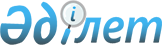 О внесении изменений и дополнений в постановление Правления Агентства Республики Казахстан по регулированию и надзору финансового рынка и финансовых организаций от 23 февраля 2007 года N 49 "Об утверждении Правил ведения банками документации по кредитованию"
					
			Утративший силу
			
			
		
					Постановление Правления Агентства Республики Казахстан по регулированию и надзору финансового рынка и финансовых организаций от 16 июля 2007 года N 209. Зарегистрировано в Министерстве юстиции Республики Казахстан 27 августа 2007 года N 4901. Утратило силу постановлением Правления Национального Банка Республики Казахстан от 29 октября 2018 года № 257 (вводится в действие с 01.01.2019)
      Сноска. Постановление утратило силу постановлением Правления Национального Банка РК от 29.10.2018 № 257 (вводится в действие с 01.01.2019).
      В целях совершенствования нормативных правовых актов, регулирующих вопросы управления кредитным риском, Правление Агентства Республики Казахстан по регулированию и надзору финансового рынка и финансовых организаций (далее - Агентство)  ПОСТАНОВЛЯЕТ : 
      1. Внести в постановление Правления Агентства от 23 февраля 2007 года  N 49  "Об утверждении Правил ведения банками документации по кредитованию" (зарегистрированное в Реестре государственной регистрации нормативных правовых актов под N 4602), следующие изменения и дополнения: 
      в наименовании, пункте 1 слово "банками" исключить; 
      в  Правилах  ведения банками документации по кредитованию, утвержденных указанным постановлением: 
      в наименовании слово "банками" исключить; 
      преамбулу изложить в следующей редакции: 
      "Настоящие Правила разработаны в соответствии с Законами Республики Казахстан от 31 августа 1995 года "О банках и банковской деятельности в Республике Казахстан", от 4 июля 2003 года "О государственном регулировании и надзоре финансового рынка и финансовых организаций" в целях совершенствования системы управления кредитным риском и определяют порядок ведения организациями, осуществляющими отдельные виды банковских операций, и имеющими лицензию на осуществление банковских заемных операций, и банками (далее - банк) документации по кредитованию."; 
      в пункте 1: 
      подпункт 2) изложить в следующей редакции: 
      "2) кредит (займ) - осуществление банком банковских заемных, лизинговых, факторинговых, форфейтинговых операций, а также учет векселей (для организаций, осуществляющих отдельные виды банковских операций, и имеющих лицензию на осуществление банковских заемных операций, под кредитом понимается осуществление банковских заемных операций);"; 
      в подпункте 8) слова "или организациями, осуществляющими отдельные виды банковских операций,", "или организаций, осуществляющих отдельные виды банковских операций," исключить; 
      в пункте 3: 
      подпункт 7) изложить в следующей редакции: 
      "7) размер ставок вознаграждения с указанием их в достоверном, годовом, эффективном, сопоставимом исчислении, в соответствии с порядком, установленным уполномоченным органом;"; 
      подпункт 10) изложить в следующей редакции: 
      "10) указание о наличии согласия заемщика (созаемщика) на предоставление сведений о нем в кредитные бюро и на предоставление кредитным бюро банку кредитного отчета о нем, а также информации, связанной с исполнением сторонами своих обязательств."; 
      дополнить абзацем следующего содержания: 
      "Оригиналы договоров о предоставлении кредита, залога, дополнительные соглашения к ним обязательно должны быть подписаны сторонами и скреплены печатью заемщика - юридического лица, а также банка."; 
      пункт 8 изложить в следующей редакции: 
      "8. Кредитное досье по кредитам (в том числе бланковым), за исключением межбанковских кредитов и кредитов, указанных в пункте 9 настоящих Правил, должно содержать следующую основную документацию (не ограничиваясь нижеследующим): 
      1) заявление, подписанное заемщиком, содержащее указание цели использования кредита и описание предполагаемого предмета залога, иного обеспечения, которое может быть предоставлено для обеспечения исполнения обязательств заемщика перед банком; 
      2) решение уполномоченного органа заемщика - юридического лица на получение кредита; 
      3) решение уполномоченного органа залогодателя - юридического лица на предоставление предмета залога в обеспечение исполнения обязательств заемщика; 
      4) нотариально засвидетельствованные копии учредительных документов заемщика - юридического лица (в случае если заемщик является юридическим лицом - нерезидентом Республики Казахстан - иные аналогичные документы, регламентирующие взаимоотношения между крупными участниками (учредителями, акционерами, членами) данного юридического лица, удостоверенные уполномоченным органом (лицом, организацией) страны его места нахождения); 
      5) нотариально засвидетельствованная карточка с образцами подписей и оттиском печати юридического лица, а также копия документа, заверенного в соответствии с требованиями банка, подтверждающего полномочия лица, уполномоченного подписывать кредитную и залоговую документацию от имени заемщика; 
      6) оригинал заключенного договора о предоставлении кредита; 
      7) оригинал бизнес-плана заемщика - юридического лица или технико-экономического обоснования выдачи кредита; 
      8) копия финансовой отчетности заемщика - юридического лица за последний отчетный год с приложением копии налоговой декларации и/или размещенная на веб-сайтах информация, позволяющая сделать анализ о финансовом состоянии заемщика - юридического лица; 
      9) справка обслуживающего банка об оборотах, с указанием входящего и исходящего остатка денег на начало и конец месяца, соответственно, по банковскому счету заемщика - юридического лица, являющегося нерезидентом Республики Казахстан, за последние двенадцать месяцев; 
      10) заключение банка, содержащее оценку о возможности реализации заемщиком целей и задач, определенных в его бизнес-плане; 
      11) решение уполномоченного органа банка об одобрении выдачи кредита по срокам и другим условиям; 
      12) документы, подтверждающие цель использования кредита, за исключением кредитов под оборотный капитал; 
      13) копию документа установленной формы, выданного регистрирующим органом, подтверждающего факт прохождения государственной регистрации (перерегистрации) для индивидуальных предпринимателей; 
      14) копия документа, удостоверяющего статус юридического лица - нерезидента, выданные уполномоченным органом государства заемщика (в случае если заемщик является нерезидентом Республики Казахстан); 
      15) по кредитам, выданным в иностранной валюте - наличие финансовой и/или иной отчетности заемщика - юридического лица, позволяющей определить валюту поступающей выручки и инструменты хеджирования валютных рисков; 
      16) копия документа, удостоверяющего личность заемщика (созаемщика) - физического лица, сверенная с оригиналом документа с отметкой об этом; 
      17) документы, отражающие заработную плату и/или иные доходы заемщика (созаемщика) - физического лица; 
      18) копия документа установленной формы, выданного регистрирующим органом, подтверждающего факт постановки заемщика (созаемщика) на налоговый учет; 
      19) документ, определяющий кредитный скоринг и оценку кредитоспособности заемщика (созаемщика); 
      20) кредитный отчет по заемщику (созаемщику), полученный от кредитного бюро; 
      21) выписка накопительного пенсионного фонда с индивидуального пенсионного счета заемщика (созаемщика) - физического лица за последние шесть месяцев; 
      22) документ, выданный органами налоговой службы, подтверждающий отсутствие у заемщика - юридического лица задолженности по налогам и другим обязательным платежам в бюджет за последние двенадцать месяцев. 
      Бизнес-план заемщика или технико-экономическое обоснование кредита, или иные документы, позволяющие произвести оценку кредитоспособности заемщика, не ограничиваясь нижеследующим, должен предусматривать следующие сведения: 
      описание деятельности с указанием целей использования кредита; 
      рынки сбыта и маркетинговую стратегию заемщика; 
      оценка рисков и управления ими; 
      детализированные по годам финансовый план (финансовые показатели реализации бизнес-плана по годам, источники и объемы финансирования бизнес-плана и погашения кредита) и смета расходов. 
      По кредитам юридических лиц, включенным в портфель однородных кредитов в соответствии с установленным уполномоченным органом порядком классификации активов, условных обязательств и создания провизий (резервов) против них, обязательно наличие в досье документов, указанных в подпунктах 1), 4) - 6), 11), 13), 14), 18), 20) настоящего пункта, по кредитам физических лиц - документов, указанных в подпунктах 1), 6), 11), 16), 18), 20) настоящего пункта. По кредиту, выданному заемщику, для которого аудит обязателен, к кредитному досье должен быть приложен аудиторский отчет."; 
      в пункте 9: 
      в подпункте 2) слова "или документа" заменить словами " или сверенная с оригиналом документа с отметкой об этом копия документа"; 
      в подпункте 6): 
      слова "органом налоговой службы" заменить словами "регистрирующим органом"; 
      знак препинания "." заменить знаком препинания ";"; 
      дополнить подпунктами 7) и 8) следующего содержания: 
      "7) кредитный отчет о заемщике (созаемщике), полученный от кредитного бюро; 
      8) документ, выданный органами налоговой службы, подтверждающий отсутствие у заемщика - юридического лица задолженности по налогам и другим обязательным платежам в бюджет за последние двенадцать месяцев."; 
      в абзаце восьмом слова "кредитов, выданных на пополнение оборотного капитала" заменить словами "кредитов под оборотный капитал"; 
      пункт 10 изложить в следующей редакции: 
      "10. Если предоставленный кредит обеспечен залогом в виде недвижимого имущества, кредитное досье в дополнение к перечню основной документации, указанной в пунктах 8, 9 настоящих Правил, должно содержать следующие документы: 
      1) оригинал договора об ипотеке недвижимого имущества с отметкой его государственной регистрации; 
      2) заключение по оценке недвижимого имущества (определяющей и доказывающей его рыночную стоимость) на момент предоставления кредита в соответствии с требованиями, установленными внутренними документами банка; 
      3) копии документов, подтверждающих права на недвижимое имущество с отметкой их государственной регистрации с (оригиналы правоустанавливающих документов на недвижимое имущество подлежат хранению в хранилище банка); 
      4) копию свидетельства о браке и документ, подтверждающий согласие супруга(и) заемщика - физического лица на передачу недвижимого имущества в залог и его внесудебную реализацию (в случаях, предусмотренных законодательными актами Республики Казахстан); 
      5) документ, подтверждающий разрешение (согласие) органов опеки и попечительства на передачу недвижимого имущества в залог и его внесудебную реализацию (если собственником недвижимого имущества являются несовершеннолетние лица и лица, признанные судом недееспособными (ограниченно дееспособными)); 
      6) нотариально засвидетельствованный документ, подтверждающий согласие всех совершеннолетних собственников на передачу имущества в залог и его внесудебную реализацию."; 
      пункт 11 изложить в следующей редакции: 
      "11. Кредитное досье по кредитам, предоставленным с условием обеспечения исполнения обязательств заемщика в форме залога движимого имущества, помимо перечня основной документации, указанной в пунктах 8, 9 настоящих Правил, должно содержать: 
      1) оригинал договора о залоге (в случаях, предусмотренных законодательством Республики Казахстан - содержащий отметку о его регистрации в соответствующих уполномоченных органах); 
      2) копии документов, подтверждающих право на движимое имущество с отметкой их государственной регистрации; 
      3) заключение по оценке движимого имущества (определяющей и доказывающей его рыночную стоимость) на момент предоставления кредита, в соответствии с требованиями, установленными внутренними документами банка; 
      4) копия свидетельства о браке и документ, подтверждающий согласие супруга(и) заемщика - физического лица на передачу движимого имущества в залог и его внесудебную реализацию (в случаях, предусмотренных законодательными актами Республики Казахстан); 
      5) документ, подтверждающий разрешение (согласие) органов опеки и попечительства на передачу движимого имущества в залог и его внесудебную реализацию (если собственником движимого имущества являются несовершеннолетние и лица, признанные судом недееспособными (ограниченно дееспособными);"; 
      в пункте 14: 
      в подпункте 4) знак препинания "." заменить знаком препинания ";"; 
      дополнить подпунктами 5), 6), 7) следующего содержания: 
      "5) документы, отражающие заработную плату и/или иные доходы гаранта или поручителя - физического лица; 
      6) выписка накопительного пенсионного фонда с индивидуального пенсионного счета гаранта или поручителя - физического лица за последние шесть месяцев; 
      7) кредитный отчет о гаранте или поручителе, полученный от кредитного бюро."; 
      пункт 20 изложить в следующей редакции: 
      "20. Кредитное досье по кредиту, по которому произошла перемена заемщиков, в дополнение к перечню основой документации, указанной в пунктах 8, 9 настоящих Правил, должна содержать следующие документы: 
      1) заявление заемщика и предполагаемого нового заемщика о предоставлении банком согласия на перевод долга с обоснованием перевода долга на другое лицо; 
      2) письменное согласие банка на перевод долга, а также письменное соглашение между предыдущим и новым заемщиком; 
      3) решение уполномоченного органа банка об одобрении перемены заемщика; 
      4) изменения и дополнения в договор о предоставлении кредита, подписанные новым заемщиком и банком-кредитором."; 
      пункты 22, 23 и 24 после слова "банком", "банк" дополнить словами "(за исключением организации, осуществляющей отдельные виды банковских операций, имеющей лицензию на осуществление банковских заемных операций)"; 
      в абзаце первом пункта 27: 
      поле слова и цифры "пункта 8" дополнить словами и цифрами ", подпунктах 2), 6) пункта 9"; 
      цифру "6" заменить цифрой "5)". 
      2. Настоящее постановление вводится в действие по истечении четырнадцати дней со дня его государственной регистрации в Министерстве юстиции Республики Казахстан. 
      3. Департаменту надзора за банками (Раева Р.Е.): 
      1) совместно с Юридическим департаментом (Байсынов М.Б.) принять меры к государственной регистрации настоящего постановления в Министерстве юстиции Республики Казахстан; 
      2) в десятидневный срок со дня государственной регистрации настоящего постановления в Министерстве юстиции Республики Казахстан довести его до сведения заинтересованных подразделений Агентства, банков второго уровня и организаций, осуществляющих отдельные виды банковских операций, имеющих лицензию на осуществление банковских заемных операций, Объединения юридических лиц "Ассоциация финансистов Казахстана". 
      4. Службе Председателя Агентства принять меры к публикации настоящего постановления в средствах массовой информации Республики Казахстан. 
      5. Контроль за исполнением настоящего постановления возложить на заместителя Председателя Агентства Бахмутову Е.Л. 
					© 2012. РГП на ПХВ «Институт законодательства и правовой информации Республики Казахстан» Министерства юстиции Республики Казахстан
				
Председатель  